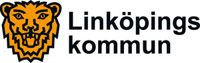 2017-09-14Bygg- och miljönämndenPressmeddelande inför bygg- och miljönämndens sammanträdeFör ytterligare information kontakta bygg- och miljönämndens ordförande Gunnar Gustafsson (MP) telefon 0709-544 778Ärende 9 Kommunen tar över tillsynsansvar för ytvattentäkten StångånMiljökontoret tar över ansvaret för vattenskyddsområde Stångån från länsstyrelsen. Överlåtandet sker den 1 januari 2018. Syftet med ett vattenskyddsområde är att långsiktigt säkerställa vattentillgången och råvattenkvalitén i Linköping.Det är ett led i bygg- och nämndens arbete med att förbättra vattenkvaliteten i Linköping, där nämnden sedan en tid jobbar väldigt hårt med avloppstillsyner. Nu ges möjlighet för kommunen att intensifiera arbetet med att minska risken för kemikalieföroreningar och lantbrukets påverkan på vatten.

– Kommunen är redan idag ute och utövar tillsyn på bland annat dagvatten och avloppsledningsnät. Att vi också tar över tillsynsansvaret från länsstyrelsen innebär att vi kan effektivisera arbetet och i förlängningen spara skattemedel, säger Gunnar Gustafsson (MP), ordförande i bygg- och miljönämnden.Ärende 12 Föreläggande om försiktighetsmått för skjutbanaLinköpings skytteförening har inkommit med en anmälan om finkalibrigt skytte. Bygg- och miljönämnden förelägger föreningen om ett antal försiktighetsmått. Detta innebär bland annat att bullret skytteverksamheten inte får överskrida Naturvårdsverkets allmänna råd om buller från skjutbanor.

– Den tidigare anläggning som var planerad innehöll en utomhusbana. Nu kommer bara väldigt finkalibrigt skytte som inte bullrar mycket, så kallat salongsgevär eller "kaliber .22LR" att bedrivas utomhus. Pistolskyttet förlagt inomhus i en isolerad hall, det kommer att minska oväsendet betydligt, säger Gunnar Gustafsson (MP) ordförande i bygg- och miljönämnden.

Vidare regleras antalet skott som får avlossas per kalenderår till 50 000. Skyttet får bedrivas mellan klockan 08.00 och 21.00 alla dagar och miljökontoret ska informeras om skjuttävlingar två veckor innan tävlingen startar. Den skottbullerutredning som genomförts visar på tillfredställande mätvärden för att samtliga intilliggande bostadsområden.

– Det här är en bra avvägning mellan behovet av en skjutbana och boendemiljön för de som bor i närheten. Skottbullerutredningen som gjorts visar att bullret vid omgivande bostäder kommer att väldigt ligga långt under riktvärdena för skjutbanor, det är jag glad för, säger Gunnar Gustafsson ordförande i bygg- och miljönämnden.Ärende 13 Yttrande över ansökan om tillstånd enligt miljöbalken för Saab ABI ett yttrande till Mark- och miljödomstolen beskriver bygg- och miljönämnden att man vill ha en tydlig tidsram för hur antalet flygrörelser ska se ut. Nämnden vill att antalet flygrörelser på sikt ska minska runt Saab AB. Vidare anser nämnden att antalet motorkörningar bör regleras i tillståndet. 

Nämndens syfte med yttrandet är ett led i att färre människor ska uppleva bullerstörningar i vardagen, vilket är en viktig folkhälsofråga. Samstämmig modern forskning visar att buller är en hälsorisk. 

– Det är bra att flygplatsen nu flyttar längre bort från stadskärnan. Vi lyfter också i vårt yttrande fram att bolaget borde få i uppdrag att årligen visa hur man ska bli energieffektivare i sin verksamhet, säger Gunnar Gustafsson (MP), ordförande i bygg- och miljönämnden.

I yttranden behandlas också frågor om minskning av utsläpp av organiska lösningsmedel. Nämnden anser att Saab AB i samråd med tillsynsmyndigheten ska få i uppdrag att minska utsläppen och att detta ska regleras med ett tillfälligt villkor och ytterligare utredningsuppdrag.